  БАШҠОРТОСТАН РЕСПУБЛИКАҺЫ                                    РЕСПУБЛИка БАШКОРТОСТАН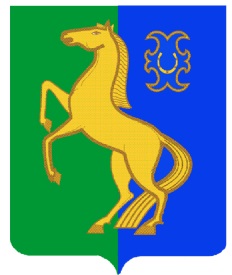               ЙƏРМƏКƏЙ районы                                                   совет сельского поселения        муниципаль РАЙОНЫның                                                           кызыл-ярский сельсовет                            Ҡыҙылъяр АУЫЛ СОВЕТЫ                                                           МУНИЦИПАЛЬНОГО РАЙОНА          ауыл БИЛƏмƏҺе советы                                                                ЕРМЕКЕЕВСКий РАЙОН  452181, Сөйәрмәт, Комсомол урамы, 36                                         452181, с. Суерметово, ул. Комсомольская, 36                Тел. (34741) 2-50-01                                                                                              Тел. (34741) 2-50-01                             ҠАРАР                              № 8-23/4                              РЕШЕНИЕ                                          от  « 12 »  ноября   2018 годаОБ УТВЕРЖДЕНИИ ПОРЯДКА ПРОВЕДЕНИЯ АНТИКОРРУПЦИОННОЙ ЭКСПЕРТИЗЫ НОРМАТИВНЫХ ПРАВОВЫХ АКТОВ (ПРОЕКТОВ НОРМАТИВНЫХ ПРАВОВЫХ АКТОВ)   СЕЛЬСКОГО ПОСЕЛЕНИЯ КЫЗЫЛ-ЯРСКИЙ  СЕЛЬСОВЕТ МУНИЦИПАЛЬНОГО РАЙОНА ЕРМЕКЕЕВСКИЙ РАЙОН                                    РЕСПУБЛИКИ БАШКОРТОСТАНРуководствуясь Федеральным законом от 17 июля 2009 г. № 172-ФЗ "Об антикоррупционной экспертизе нормативных правовых актов и проектов нормативных правовых актов", Федеральным законом от 6 октября 2003 г. № 131-ФЗ "Об общих принципах организации местного самоуправления в Российской Федерации", Законом Республики Башкортостан от 13 июля 2009 г. № 145-з "О противодействии коррупции в Республике Башкортостан", в целях выявления в нормативных правовых актах и проектах нормативных правовых актов   сельского поселения Кызыл-Ярский сельсовет муниципального района Ермекеевский район Республики Башкортостан коррупциогенных факторов и их последующего устранения, Совет сельского поселения Кызыл-Ярский сельсовет муниципального района Ермекеевский район Республики Башкортостан РЕШИЛ:1. Утвердить прилагаемый Порядок проведения антикоррупционной экспертизы нормативных правовых актов (проектов нормативных правовых актов)   сельского поселения Кызыл-Ярский сельсовет муниципального района Ермекеевский район Республики Башкортостан.2. Контроль за исполнением настоящего постановления оставляю за собой.Глава сельского поселенияКызыл-Ярский сельсовет:				А.Р. Галимов Приложениек решению Совета  сельского поселенияКызыл-Ярский сельсоветот 12  ноября  2018 г. №  8-23/4 ПОРЯДОК ПРОВЕДЕНИЯ АНТИКОРРУПЦИОННОЙ ЭКСПЕРТИЗЫ НОРМАТИВНЫХ ПРАВОВЫХ АКТОВ (ПРОЕКТОВ НОРМАТИВНЫХ ПРАВОВЫХ АКТОВ)   СЕЛЬСКОГО ПОСЕЛЕНИЯ КЫЗЫЛ-ЯРСКИЙ СЕЛЬСОВЕТ МУНИЦИПАЛЬНОГО РАЙОНА ЕРМЕКЕЕВСКИЙ РАЙОН РЕСПУБЛИКИ БАШКОРТОСТАНI. ОБЩИЕ ПОЛОЖЕНИЯ1.1. Настоящий Порядок определяет правила проведения антикоррупционной экспертизы нормативных правовых актов (проектов нормативных правовых актов)    сельского поселения Кызыл-Ярский сельсовет муниципального района Ермекеевский район Республики Башкортостан (далее по тексту - Порядок).1.2. Объектом антикоррупционной экспертизы являются нормативные правовые акты и проекты нормативных правовых актов сельского поселения Кызыл-Ярский сельсовет муниципального района Ермекеевский район Республики Башкортостан.1.3. Целью антикоррупционной экспертизы является устранение (недопущение) принятия правовых норм, которые создают предпосылки и (или) повышают вероятность совершения коррупционных действий в процессе реализации нормативных правовых актов.1.4. Задачами антикоррупционной экспертизы являются выявление и описание коррупциогенных факторов в нормативных правовых актах и их проектах, внесение предложений и рекомендаций, направленных на устранение или ограничение действий таких факторов.1.5. В соответствии с Федеральным законом от 17 июля 2009 года № 172-ФЗ "Об антикоррупционной экспертизе нормативных правовых актов и проектов нормативных правовых актов" коррупциогенными факторами являются положения нормативных правовых актов (проектов нормативных правовых актов), устанавливающие для правоприменителя необоснованно широкие пределы усмотрения или возможность необоснованного применения исключений из общих правил, а также положения, содержащие неопределенные, трудновыполнимые и (или) обременительные требования к гражданам и организациям и тем самым создающие условия для проявления коррупции.1.6. При проведении антикоррупционной экспертизы сельское поселение Кызыл-Ярский сельсовет  руководствуется федеральным законодательством и законодательством Республики Башкортостан в сфере противодействия коррупции, а также настоящим Порядком.II. ПОРЯДОК ПРОВЕДЕНИЯ ЭКСПЕРТИЗЫ НОРМАТИВНЫХПРАВОВЫХ АКТОВ И ИХ ПРОЕКТОВ2.1. Антикоррупционная экспертиза проектов нормативных правовых актов сельского поселения Кызыл-Ярский сельсовет муниципального района Ермекеевский район Республики Башкортостан, внесенных в сельское поселение Кызыл-Ярский сельсовет муниципального района Ермекеевский район Республики Башкортостан, осуществляется аппаратом сельского поселения Кызыл-Ярский сельсовет муниципального района Ермекеевский район Республики Башкортостан.2.2. Все проекты нормативных правовых актов подлежат антикоррупционной экспертизе.Уполномоченными лицами на проведение антикоррупционной экспертизы осуществляется экспертиза нормативных правовых актов, направленных на регулирование правоотношений в следующих сферах с повышенным риском коррупции:в сфере размещения заказов на поставку товаров (выполнение работ, оказание услуг) для муниципальных нужд сельского поселения Кызыл-Ярский сельсовет муниципального района Ермекеевский район Республики Башкортостан;в сфере управления и распоряжения объектами муниципальной собственности сельского поселения Кызыл-Ярский сельсовет муниципального района Ермекеевский район Республики Башкортостан, в том числе по вопросам аренды и приватизации этих объектов;в сфере распоряжения водными, земельными ресурсами, находящимися в распоряжении сельского поселения Кызыл-Ярский сельсовет муниципального района Ермекеевский район.2.3. Проекты нормативных правовых актов вносятся в порядке, установленным решением Совета сельского поселения Кызыл-Ярский  сельсовет  от 19 июня 2013 г. № 8-12/3 «Об утверждении Порядка предоставления проектов, а также принятых нормативных правовых актов органами  местного самоуправления сельского поселения Кызыл-Ярский сельсовет муниципального района Ермекеевский район Республики Башкортостан в прокуратуру Ермекеевского района для их правовой оценки».2.4. Антикоррупционная экспертиза проектов нормативных правовых актов осуществляется одновременно с проведением правовой экспертизы в соответствии с методикой проведения антикоррупционной экспертизы нормативных правовых актов и проектов нормативных правовых актов, утвержденной Постановлением Правительства Российской Федерации от 26 февраля 2010 г. № 96.2.5. При подготовке проекта нормативного правового акта исполнительный орган местного самоуправления сельское поселение Кызыл-Ярский сельсовет муниципального района Ермекеевский район Республики Башкортостан, осуществляющий подготовку проекта нормативного правового акта (далее - разработчик), должен стремиться к недопущению включения в текст проекта норм, содержащих коррупциогенные факторы.2.6. Антикоррупционная экспертиза нормативного правового акта проводится на основании письменного обращения субъекта права нормотворческой инициативы, в том числе органа государственной власти Республики Башкортостан.Решение о проведении антикоррупционной экспертизы принимается Советом сельского поселения Кызыл-Ярский сельсовет муниципального района Ермекеевский район Республики Башкортостан также по собственной инициативе.2.7. Постоянные депутатские комиссии Совета сельского поселения Кызыл-Ярский сельсовет муниципального района Ермекеевский район Республики Башкортостан в соответствии со своей компетенцией осуществляют проверку принятых Советом сельского поселения Кызыл-Ярский сельсовет муниципального района Ермекеевский район Республики Башкортостан нормативных правовых актов при мониторинге их применения для выявления в них положений, способствующих созданию условий для проявления коррупции.2.8. В случае обнаружения в нормативных правовых актах положений, способствующих созданию условий для проявления коррупции, указанные нормативные правовые акты в пятидневный срок направляются с мотивированным заключением в Совет сельского поселения Кызыл-Ярский сельсовет муниципального района Ермекеевский район Республики Башкортостан.2.9. Антикоррупционная экспертиза нормативного правового акта проводится на основании решения Совета сельского поселения Кызыл-Ярский сельсовет муниципального района Ермекеевский район Республики Башкортостан.2.10. В назначении антикоррупционной экспертизы нормативного правового акта отказывается в случаях, если:из содержания обращения невозможно установить, какой нормативный правовой акт подлежит антикоррупционной экспертизе;из содержания обращения невозможно установить, какие коррупциогенные факторы содержатся в нормативном правовом акте;указанный в обращении нормативный правовой акт утратил силу полностью или в части, упомянутой в обращении;по вопросам, поставленным в обращении, уже проводилась антикоррупционная экспертиза нормативного правового акта.2.11. Антикоррупционная экспертиза проектов нормативных правовых актов Совета сельского поселения Кызыл-Ярский сельсовет муниципального района Ермекеевский район Республики Башкортостан проводится в течение 10 рабочих дней.Антикоррупционная экспертиза нормативных правовых актов Совета сельского поселения Кызыл-Ярский сельсовет муниципального района Ермекеевский район Республики Башкортостан проводится в срок до 15 рабочих дней со дня принятия решения о ее проведении.2.12. В случае необходимости к участию в проведении антикоррупционной экспертизы могут привлекаться разработчики нормативных правовых актов, а также лица (эксперты), имеющие специальные познания в определенной области правоотношений.III. СОСТАВЛЕНИЕ И НАПРАВЛЕНИЕ ЗАКЛЮЧЕНИЙ ЭКСПЕРТИЗЫПО НОРМАТИВНЫМ ПРАВОВЫМ АКТАМ И ИХ ПРОЕКТАМ3.1. По результатам антикоррупционной экспертизы в случае выявления коррупциогенных факторов уполномоченными лицами на проведение экспертизы составляется заключение, которое направляется в исполнительный орган местного самоуправления  сельского поселения  Кызыл-Ярский сельсовет муниципального района Ермекеевский район Республики Башкортостан.3.2. В заключении отражаются следующие сведения:основание для проведения антикоррупционной экспертизы;реквизиты нормативных правовых актов или их проектов;перечень выявленных коррупциогенных факторов с указанием их признаков и соответствующих пунктов, подпунктов, абзацев, в которых эти факторы выявлены;предложения по изменению формулировок правовых норм либо исключению отдельных норм для устранения коррупциогенности.3.3. Заключение носит рекомендательный характер и подлежит обязательному рассмотрению исполнителем.3.4. Глава сельского поселения Кызыл-Ярский сельсовет муниципального района Ермекеевский район Республики Башкортостан, по инициативе которого был принят нормативный правовой акт или подготовлен проект, получив заключение, в 10-дневный срок дорабатывает проект либо готовит проект о внесении изменений либо признании утратившим силу нормативного правового акта, являющегося предметом антикоррупционной экспертизы.3.5. Доработанный проект нормативного правового акта подлежит повторной антикоррупционной экспертизе, рассматривается в том же порядке и визируется при отсутствии замечаний.3.6. В соответствии с Федеральным законом от 17 июля 2009 года № 172-ФЗ "Об антикоррупционной экспертизе нормативных правовых актов и проектов нормативных правовых актов" в случае обнаружения уполномоченными лицами на проведение антикоррупционной экспертизы в нормативных правовых актах (проектах нормативных правовых актов) коррупциогенных факторов, принятие мер по устранению которых не относится к их компетенции, информируют об этом органы прокуратуры.